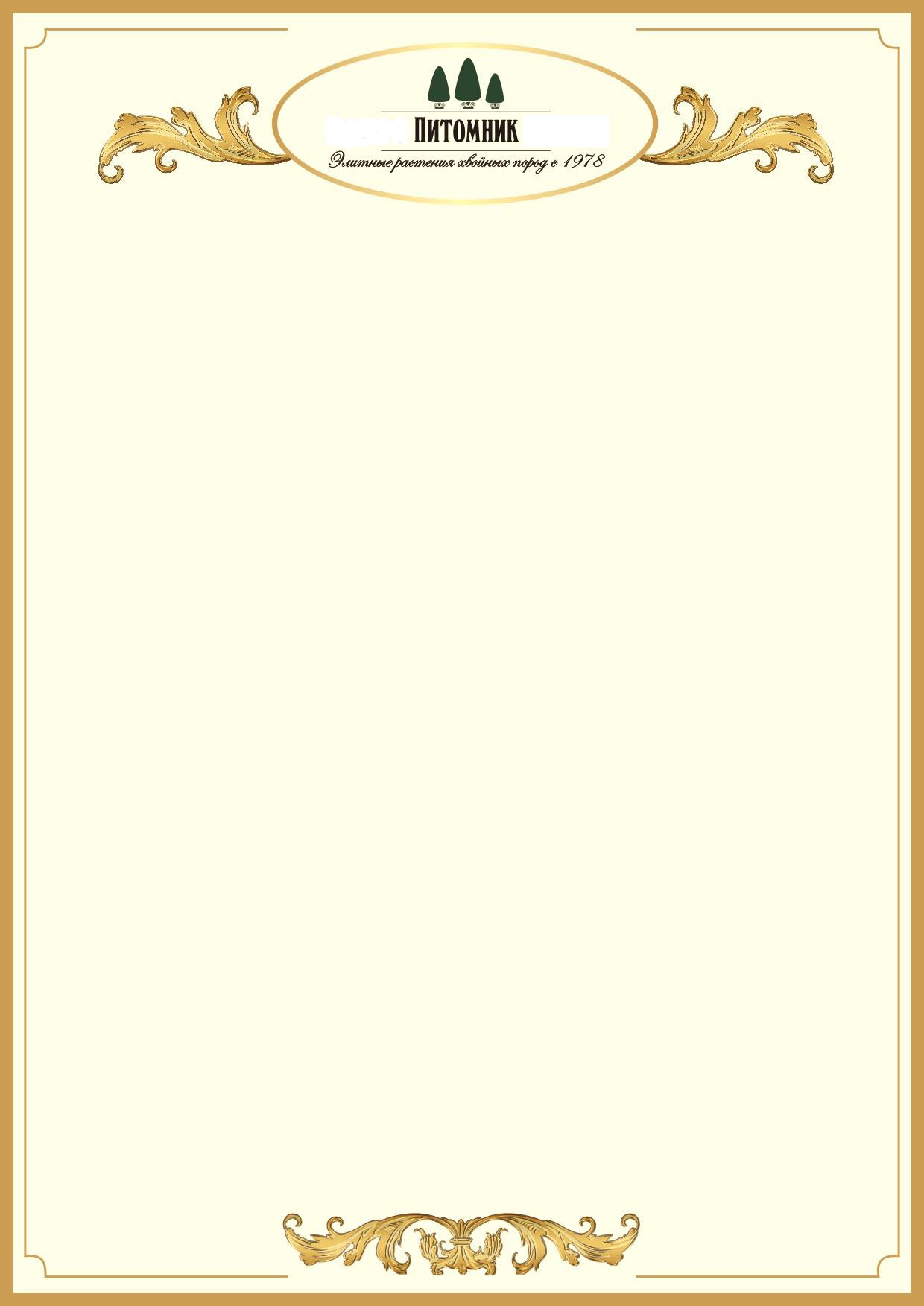 Посадочный материал  саженцы с ЗКС ( в горшкаЦена на мелкий опт от 10шт. Менее 10 шт. + 20%Тел.8 (926) 596 2037 АндрейТел.8(977) 604 30 06e-mail: mr.kedrow@yandex.ruСайт: http://www.sazhentsy-kedra.ru№ п.п.Наименование вида, сортаВысота растения Горшок & Возрост лет.Цена 1го растения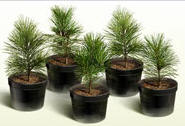 Саженцы кедра сибирского ЗКС (горшки)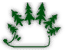 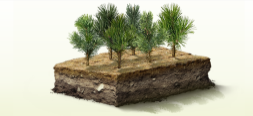 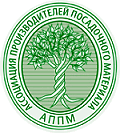 1Саженцы кедра сибирского (Pínus sibírica)18-25см.  2л.2-3года    От250руб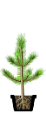 Саженцы кедра сибирского (Pínus sibírica)30-40см.3л. 4-5летОт 450руб3Саженцы кедра сибирского (Pínus sibírica)40-50см.3л. 5-6летОт 850руб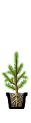 Саженцы кедра сибирского (Pínus sibírica)50-65см.5л. 6-7летОт 1500руб5Саженцы кедра сибирского (Pínus sibírica)65-80см.5л. 7-8летОт 2000руб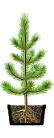 Саженцы кедра сибирского (Pínus sibírica)80-95см.10л. 8-9лет От 3000руб7Саженцы кедра сибирского (Pínus sibírica)95-110см. 15л. 8-10летОт4000руб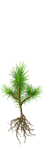 Саженцы кедра сибирского (Pinus sibirica)1.1-1.3м.10-11летОт5000руб9Саженцы кедра сибирского (Pinus sibirica)1.3-1.6м.11-12летОт 6000руб10Саженцы кедра корейского  (Pínus koraiénsis)10-20см.2л.3годаОт 250 руб.11Пихта Сибирская - Ábies sibírica20-30см.3л. 3-4летОт 450руб12Саженцы кедра (привитые)20-60см5-7л.2-5лет. прививкеОт2000руб13Микоризный препарат для хвойных.Дозировкадля одного растения0т 100руб